Задания для 9 классаВариант 1.Задание №1.Расставить ударение в словах: украинский, избалованный, оптовый, вероисповедание, завидно, заговор, еретик, подбодрить, ходатайствовать, петелька, жаворонок, столяр, диоптрия.Образовать формы множественного числа (именительного падежа) от существительных, расставить ударение: директор, диспетчер, доктор, жёлоб, инженер, катер, погреб.Задание №2В каких странах распространены славянские языки? Назовите страну и язык.Задание №3Л. Успенский обратил внимание на то, что в сценах «Бориса Годунова», где изображена жизнь русского народа, слов с этой буквой почти нет, а при описании иностранцев с их нерусской речью эта лукавая буква-иноземка тут как тут. Почему? О какой букве идет речь?Задание №4Сколько раз (и где) встречается звук [о] в следующей фразе? Ехали медведи
На велосипеде,
А за ними кот -
Задом наперед,
А за ним комарики 
На воздушном шарике... (К.Чуковский).Задание №5Восстановите словообразовательное гнездо, определив начальное слово и дальнейшее образование новых слов.Забарабанить, барабанщица, барабанный, барабан, барабанщик, барабанить, пробарабанить, барабанчик.Задание №6Укажите морфологические и синтаксические различия приведенных слов. Составьте с этими словами предложения. Озабоченно - озабочено, сдержанно - сдержано, сосредоточенно - сосредоточено. Задание №7Все ли слова одного рода? Вычеркните лишнее и объясните свой выбор.Помещение, общежитие, домишко, письмишко, серебро, отрицание.Задание №8Возможно ли для "слов" этого "предложения" указать синтаксическую функцию и часть речи? Бумское велусо шитно грыставало кубариста. Задание №9Какой смысловой признак положен в основу русских слов Родина и Отечество?Задание №10Объясните значение следующих словосочетаний и выражений. Ломиться в открытую дверь, перековать мечи на орала, альфа и омега, входить в колею, Карфаген должен быть разрушен Задание №11"Но вот мысль, над которой следует задуматься: язык не только лучший показатель общей культуры, но и лучший воспитатель человека?" (Д.Лихачев). Согласны ли вы с этим высказыванием? Напишите мини-сочинение, в котором была бы обоснована ваша точка зрения.Вариант 2.Задание № 1Какие согласные произносил А.А.Фет на конце слов друг и недуг в стихотворении «Тополь»? Текст стихотворения «Сады молчат. Унылыми глазами…»Задание № 2Найдите и исправьте орфографические и пунктуационные ошибки в тексте.Только совершенно не заинтересованому взгляду, русская природа кажеться бедной и не сколько не разнообразной. Не бросская, но какая-то сосредоточеная, и сразу нерасскрывающаяся красота ее вызывает не повторимое, долго незабывающееся чувство щимящий грусти. Я не знаю нечего более трогательного, чем первый снег, который не смотря на свою хрупкость, страстно манет далью еше почти непротореных дорог.Задание № 3В известном стихотворении А. С. Пушкина «Пророк» имеются такие строки:И внял я неба содроганье,И горних ангелов полёт,И гад морских подводный ход,И дольней лозы прозябанье...Что же означает выделенное словосочетание? Прокомментируйте каждое из трёх его слов. В чём стилистическая особенность этих слов?Задание № 4В русском языке встречаются две формы множественного числа от существительного опёнок: опёнки и опята. Какая из этих форм является исторически правильной? Чем можно объяснить возникновение иной, исторической неправильной, формы?Задание № 5В современном русском языке слово тучный встречается в значении ‘жирный, упитанный, богатый’. Однако в одном из церковнославянских текстов мы находим выражение тучные капли. Что оно означает?Задание № 6Внимательно прочитайте предложение из текста, размещенного в вагоне метро:Эвакуация пассажиров из вагонов при возникновении загорания производится по команде машиниста, переданной по громкой связи через двери вагона.Определите тип ошибки, запишите предложение в исправленном виде.Задание № 7Проведите анализ морфемной структуры слов с современной и исторической точек зрения: поодаль, бездарь, живость, зараза. Задание № 8Какой эффект создает переосмысление фразеологизма в стихотворении И. Бродского? Восстановите фразеологизм.Отскакивает мглаот окон школы,звонят из-за углаколокола Николы.И дом мой маскарадный(двуличья признак!)под козырек параднойберет мой призрак. Задание № 9Укажите, показателем каких форм имён существительных является нулевое окончание. Приведите примеры.Задание № 10Какое значение (отрицательное или утвердительное) содержит в себе предложение А почему бы и не так? Если в нём выражается не отрицание, то почему пишется НЕ, а не НИ? Приведите аналогичные примеры.Задание № 11Из какого словаря мог быть взят следующий ряд пар слов? Мутаситься-Накучить. Накучкать-Негоразд. Негораздый-Обвива. Обвивень-Одалбливать. Одале-Осеть. Осець-Отчураться. Отчурить-Первачок. Каков принцип их расположения? Для чего, по Вашему мнению, предназначены такие словари? В чем их ценность?Вариант 3.Задание №1. В данном фрагменте новгородской былины описывается возвращение Садко к своим спутникам. Выпишите слова, называющие спутников Садко. Объясните их значение и происхождение. И встречает Садко-купец богатой гостьЦеловальников любимыих.Все корабли на пристань стали,Сходни метали на крут берег.И вышли целовальники на крут берег,И тут Садко поклоняется:«Здравствуйте, мои целовальники любимыеИ приказчики хорошие!»Задание № 2. Объясните значение выделенных выражений.Пугачев искренно мечтал отрясти прах, посыпать главу пеплом и совлечь с себя ветхого человека (Н. Златовратский «Устои»). Задание № 3. Какой способ толкования происхождения слова представлен в анекдоте? Расскажите об этом способе и проиллюстрируйте 2-3 известными вам примерами.Однажды разозлился глава государства на одного из подчиненных и говорит: «А посол ты!» – и послал его в далёкую страну... Так возникло слово посол.Задание № 4. Подчеркните слова, в которых нет в современном русском языке и никогда не было суффикса –от(а)?Забота, суббота, квота, льгота, грамота, лепота, сирота, шпрота, пехота, охота.Задание № 5. Объясните, почему в наречиях досуха и досрочно разные суффиксы, хотя оба слова имеют приставку до-?Задание № 6. Назовите общие грамматические признаки местоимения МОЙ и глагола МОЙ. Докажите, что эти признаки не только сближают, но и различают данные формы.Задание № 7. Функции каких частей речи может выполнять слово всё? Составьте предложения, иллюстрирующие эти функции.Задание № 8. В одной радиопередаче о русском языке был задан шутливый вопрос: «Охотник подстрелил зайца со сколькью́ ногами?» Подчеркните правильную форму из перечисленных ниже: сколькерью́, скольки́ми, сколькми́, сколькерми́, ско́лькими, сколькеры́ми, сколькермя́, сколькмя́. Объясните, почему возникают неверные формы. Дайте мотивированный ответ.Задание № 9. Какие смысловые оттенки (образа действия, причины, цели, времени) приобретают обособленные обстоятельства, выраженные деепричастными оборотами, в приведенных ниже предложениях, взятых из поэмы А.С. Пушкина «Руслан и Людмила»:Вдруг холм, безоблачной луною В тумане бледно озарясь, Яснеет; смотрит храбрый князь -И чудо видит пред собою.Вблизи осматривая диво,Объехал голову кругомИ стал пред носом молчаливо;И, задрожав, булат холодныйВонзился в дерзостный язык.Услыша грубые слова,Воскликнул с важностью сердитой:"Молчи, пустая голова!..."Счастливым пользуясь мгновеньем,К объятой голове смущеньем,Как ястреб, богатырь летитС подъятой, грозною десницейИ в щеку тяжкой рукавицейС размаха голову разит;Задание № 10. Определите вид сложного предложения. Обоснуйте свой ответ. Если уж кто стал тебе поперек горла, тот прощения не жди (К. Симонов. «Последнее лето»).В чём грамматическое своеобразие употребления выделенной словоформы?Задание № 11. Ударение в русском языке является свободным, подвижным и исторически изменчивым. Объясните данные термины и приведите примеры на каждый из признаков русского ударения.Задание № 12. Русский и сербский языки являются родственными. Русским словам пёс, сон, конец, дед, перст, волк, день соответствуют сербские пас, сан, конац, дед, прст, вук, дан. Пользуясь этими соответствиями, запишите по-сербски следующие слова: рожь, палец, лес, лоб, смерть, верба, желт.ОТВЕТЫ. 9 классВариант 1.Задание №1.Расставить ударение в словах: украИнский, избалОванный, оптОвый, вероисповЕдание, завИдно, зАговор, еретИк, подбодрИть, ходАтайствовать, пЕтелька, жАворонок, столЯр, диоптрИя.Образовать формы множественного числа (именительного падежа) от существительных, расставить ударение: директор (А), диспетчер (ы), доктор (А), желоб (А), инженер (ы), катер (А), погреб (А).Задание №2В каких странах распространены славянские языки? Назовите страну и язык.Россия – русский, Украина – украинский, русинский; Белоруссия – белорусский; Чехия – чешский; Словакия – словацкий; Польша – польский, кашубский; Германия – нижнелужицкий, верхнелужицкий; Словения – словенский; Хорватия – хорватский; Сербия, Черногория – сербский; Македония – македонский; Босния и Герцоговина – боснийский; Болгария – болгарский.Задание №3Л. Успенский обратил внимание на то, что в сценах «Бориса Годунова», где изображена жизнь русского народа, слов с этой буквой почти нет, а при описании иностранцев с их нерусской речью эта лукавая буква-иноземка тут как тут. Почему? О какой букве идет речь?Речь идет о букве Ф, которая в русском языке употребляется только в заимствованных словах. Русские персонажи в сценах «Бориса Годунова» не употребляют в своей речи заимствованных слов. При передаче речи иностранцев Пушкин прибегает к заимствованным словам, следствием чего является появление буквы Ф.Задание №4Сколько раз (и где) встречается звук [о] в следующей фразе? Ехали медведи/ На велосипеде,/ А за ними кот -/ Задом наперед,/ А за ним комарики / На воздушном шарике... (К.Чуковский).Звук [о] в этой фразе встречается только в ударном положении в словах кот, наперёд (+ Чуковский)Задание №5Восстановите словообразовательное гнездо, определив начальное слово и дальнейшее образование новых слов.Забарабанить, барабанщица, барабанный, барабан, барабанщик, барабанить, пробарабанить, барабанчик.Барабан-чикБарабанитьБарабан-щикБарабан-щиц-аБарабан-н-ыйБарабан-и-тьЗа-барабанитьПро-барабанитьЗадание №6Укажите морфологические и синтаксические различия приведенных слов. Составьте с этими словами предложения. Озабоченно - озабочено, сдержанно - сдержано, сосредоточенно - сосредоточено. Например: Газпром озабоченно наблюдает за ситуацией на Украине. Правительство озабочено выходом из кризиса.Задание №7Все ли слова одного рода? Вычеркните лишнее и объясните свой выбор.Помещение, общежитие, домишко, письмишко, серебро, отрицание.Существительное домишко - мужского рода, оно имеет значение «небольшой дом, плохой дом». Ср. заборишко.Задание №8Возможно ли для "слов" этого "предложения" указать синтаксическую функцию и часть речи? Бумское велусо шитно грыставало кубариста. Кроме лексического, каждое знаменательное слово имеет грамматическое значение, выраженное с помощью формообразующих аффиксов – суффиксов и окончаний. Именно поэтому у этих слов можно определить грамматическое значение и синтаксическую функцию: БУМСКОЕ – имя прилагательное, имеет окончание –ОЕ, что указывает на ср. род, ед. число, согласованное определение, относится к слову ВЕЛУСНО; ВЕЛУСНО – имя существительное среднего рода, имеет окончание –О, что указывает на ср. род, ед. число, в предложении является подлежащим:ШИТНО – наречие, обстоятельство образа действия, относится к глаголу ГРЫСТАВАЛО;ГРЫСТАВАЛО – глагол изъявительного наклонения, прошедшего времени (суффикс –Л-), ср. рода, ед. числа (окончание –О), в предложении является сказуемым;КУБАРИСТА – существительное, муж. род, винительный падеж (окончание –А-), прямое дополнение. Задание №9Какой смысловой признак положен в основу русских слов Родина и Отечество?В основу номинации слова РОДИНА положен признак рождения, материнства; РОДИНА ассоциативно связана с родной землей, природой, народом. В основу номинации слова ОТЕЧЕСТВО положен признак отцовства; ОТЕЧЕСТВО ассоциативно связано с государством, верой отцов, культурой.Задание №10Объясните значение следующих словосочетаний и выражений. Ломиться в открытую дверь – доказывать то, что и так очевидно, против чего никто не спорит.Перековать мечи на орала – предпочесть мирную жизнь войне, вернуться к мирному труду. Выражение из Библии: наступит время, когда народы «перекуют мечи свои на орала, и копья свои на серпы: не поднимет народ на народ меча, и не будут более учиться воевать».Альфа и омега – самая суть, основа, начало и конец чего-либо. Старослав. Из Библии. От названий первой и последней букв греческого алфавита.Входить в колею – возвращаться к привычному образу жизни; приходить в обычное состояние; принимать обычное течение.Карфаген должен быть разрушен - призыв к упорной борьбе с врагом или с каким-либо препятствием. По свидетельству Плутарха, этой фразой заканчивал каждую свою речь в сенате римский полководец Катон Старший - непримиримый враг Карфагена. Вариант 2.Вопрос № 1Какие согласные произносил А.А.Фет на конце слов друг и недуг в стихотворении «Тополь»? Ответ.В первой и третьей строфе рифмуются слова вокруг-потух и дух-юг – на основании этого можно сделать вывод о том, что А.А.Фет на произносил в конце слова на месте «г» звук [х].Вопрос № 2Найдите и исправьте орфографические и пунктуационные ошибки в тексте.Только совершенно не заинтересованому взгляду, русская природа кажеться бедной и не сколько не разнообразной. Не бросская, но какая-то сосредоточеная, и сразу нерасскрывающаяся красота ее вызывает не повторимое, долго незабывающееся чувство щимящий грусти. Я не знаю нечего более трогательного, чем первый снег, который не смотря на свою хрупкость, страстно манет далью еше почти непротореных дорог.Ответ.Только совершенно незаинтересованному взгляду русская природа кажется бедной и нисколько не разнообразной. Неброская, но какая-то сосредоточеная и сразу не раскрывающаяся красота ее вызывает неповторимое, долго не забывающееся чувство щемящий грусти. Я не знаю ничего более трогательного, чем первый снег, который, несмотря на свою хрупкость, страстно манит далью еше почти не проторенных дорог.Вопрос № 3В известном стихотворении А. С. Пушкина «Пророк» имеются такие строки:И внял я неба содроганье,И горних ангелов полёт,И гад морских подводный ход,И дольней лозы прозябанье...Что же означает выделенное словосочетание? Прокомментируйте каждое из трёх его слов. В чём стилистическая особенность этих слов?Ответ.Дольний (от дол, 'низ') вообще означает 'нижний', но здесь его надо понимать как 'земной'. Прозябание — 'произрастание'. Словом лоза здесь обозначается молодой (гибкий) побег всякого растения. Таким образом всё выражение буквально означает 'произрастание земной поросли': т. е. говорящий увидел и то, как содрогается небо, и как в его выси летают ангелы, равно как и то, как плавают в пучине морские обитатели и как растёт у самой земли трава.Эти слова — церковнославянизмы, придающие стихотворению возвышенный стиль с ярко выраженным библейским колоритом. Это особенно актуально по той причине, что герой стихотворения (поэт) явно сравнивается с библейскими пророками.Вопрос № 4.В русском языке встречаются две формы множественного числа от существительного опёнок: опёнки и опята. Какая из этих форм является исторически правильной? Чем можно объяснить возникновение иной, исторической неправильной, формы?Ответ.1) Опёнки. 2) Слово опёнок происходит от слова пень. Соответственно его морфемное членение таково: о-пён-ок. Однако по своему «внешнему облику» это слово оказывается похоже на существительные, образованные суффиксом -онок- (которые обозначают детёнышей разных животных): котёнок, ягнёнок, мамонтёнок, поросёнок. Слово опёнок начинает мыслиться аналогично с этими формами (приобретая членение оп-ёнок), и поэтому носителям русского языка так и хочется образовать множественное число от него с чередованием суффикса -онок-/-ят-: котёнок : котята = опёнок : опята. 3) Следует отметить, что аналогия с рядом слов -онок- возможна не только по формальной причине, но и по семантической: грибы опёнки, растущие семьями, вполне могут укладываться в идею детёнышей, что ещё более упрочняет эту аналогическую связь. Вопрос № 5В современном русском языке слово тучный встречается в значении ‘жирный, упитанный, богатый’. Однако в одном из церковнославянских текстов мы находим выражение тучные капли. Что оно означает?Ответ.Тучный – от туча; это слово означало также ‘дождь, ливень’. Таким образом, тучные капли – это дождевые капли, речь идёт о дожде.Вопрос № 6Внимательно прочитайте предложение из текста, размещенного в вагоне метро:Эвакуация пассажиров из вагонов при возникновении загорания производится по команде машиниста, переданной по громкой связи через двери вагона.Определите тип ошибки, запишите предложение в исправленном виде.Ответ.Нарушен порядок слов, что привело к искажению содержания.Эвакуация пассажиров из вагонов при возникновении загорания производится через двери вагона по команде машиниста, переданной по громкой связи.Вопрос № 7Проведите анализ морфемной структуры слов с современной и исторической точек зрения: поодаль, бездарь, живость, зараза. Ответ. Современное 
членениеИсторическое членениепо-одальпо-о-даль; приставка о- та же, что и в словах окрест, около, обокбез-дарьбез-да-рь; корень да тот же, что и в глаголе дать; -рь- суфф. со значение лица, ср.: звонарь, рыбарь, писарьжив-остьжи-в-ость: жи-ть > жи-в > жи-в-ой > жи-в-ость; ср.: рез-в-ый, трез-в-ый, черст-в-ыйзараз-аза-раз-а; ср. заразить, поразитьВопрос № 8Какой эффект создает переосмысление фразеологизма в стихотворении И. Бродского? Восстановите фразеологизм.Отскакивает мглаот окон школы,звонят из-за углаколокола Николы.И дом мой маскарадный(двуличья признак!)под козырек параднойберет мой призрак. Ответ.Стилистический эффект заключен в буквальном переосмыслении компонентов фразеологизма брать под козырек, и особенно ощутимым он становится на фоне контекста, не перегруженного иными стилистическими приемами.Вопрос № 9Укажите, показателем каких форм имён существительных является нулевое окончание. Приведите примеры.Ответ.№формапример1родительный падеж множественного числа существительных женского рода 1-го склоненияпубликаций-[]2винительный падеж множественного числа одушевленных существительных женского рода 1-го склонения подружек-[] 3именительный падеж единственного числа существительных мужского рода 2-го склонения кафетерий-[]4винительный падеж единственного числа неодушевленных существительных мужского рода 2-го склонения музей-[]5родительный падеж множественного числа существительных мужского рода 2-го склонения чулок-[]6винительный падеж множественного числа одушевленных существительных мужского рода 2-го склонения осетин-[]7родительный падеж множественного числа существительных среднего рода 2-го склонения знаний-[]8именительный падеж единственного числа существительных женского рода 3-го склонения успеваемость-[]9винительный падеж единственного числа существительных женского рода 3-го склонения стоимость-[]10родительный падеж множественного числа существительных среднего рода на -мясемян-[]Вопрос № 10Какое значение (отрицательное или утвердительное) содержит в себе предложение А почему бы и не так? Если в нём выражается не отрицание, то почему пишется НЕ, а не НИ? Приведите аналогичные примеры.Ответ.В вопросе содержится общий утвердительный смысл, однако это не препятствует употреблению в нём отрицательной частицы НЕ. Некоторые вопросительные и восклицательные предложения, несмотря на наличие в них отрицательной частицы, могут не иметь отрицательного смысла: значение этих предложений в большей степени зависит от тех местоимений, наречий, частиц, которыми сопровождается вопрос или восклицание. К таким словам в условиях определённого контекста принадлежат слова КТО, ЧТО, ЧЕМ, КАК, ПОЧЕМУ и т.п. Например: Кто прежней Тани, бедной Тани теперь в княгине б не узнал (А.Пушкин).Вопрос № 11Из какого словаря мог быть взят следующий ряд пар слов? Мутаситься-Накучить. Накучкать-Негоразд. Негораздый-Обвива. Обвивень-Одалбливать. Одале-Осеть. Осець-Отчураться. Отчурить-Первачок. Каков принцип их расположения? Для чего, по Вашему мнению, предназначены такие словари? В чем их ценность?Ответ.Этот ряд слов взят из диалектного словаря русского языка.Каков принцип их расположения?1. Расположение этих слов соответствует алфавитному порядку.2. Эти пары показывают разбивку по выпускам какого-то большого словаря 3. Это выпуски большого словаря русского языка, идущие подряд.Для чего предназначены такие словари? В чем их ценность?4. Такие словари описывают диалектную или региональную лексику, то есть специфические слова территориальных русских говоров. Эта лексика важна для реконструкции локальной культуры и истории, а также для истории русского языка в целом.5. Большой сводный академический называется: "Словарь русских народных говоров", вып. 19/25. Вариант 3.1.Спутники Садко были купеческими приказчиками – наемными служащими у купца или в торговом заведении, выполнявшими поручения торгового характера, занимавшимися по доверенности хозяина торговлей (Р. П. Рогожникова, Т. С. Карская. Словарь устаревших слов русского языка. М., 2005. С. 551); («нарядчик, приказный, кому приказан порядок; поверенный по делам, уполномоченный от хозяина»; Даль). В России XV–XVII вв. целовальниками называли 1) выборных должностных лиц, занимавшихся сбором податей или другими судебными и полицейскими делами; при вступлении на должность целовальник принимал присягу, сопровождавшуюся целованием креста; 2) торговцев вином в питейном заведении, кабаке (Р. П. Рогожникова, Т. С. Карская. Словарь устаревших слов русского языка. М., 2005. С. 748).Однако купеческие приказчики не могли одновременно быть и целовальниками. В былине отражено исходное значение слова целовальники – лица, целовавшие крест и присягавшие на верность.2.Отрясти (отряхнуть) от своих ног прах – совершенно, окончательно, навсегда порвать с кем-либо или чем-либо; отречься от кого-либо или чего-либо. Фразеологизм восходит к выражению из Евангелия: "Если кто не примет вас и не послушает слов ваших, то, выходя из дома или города того, отрясите прах от ног ваших". Выражение связано с древним обычаем ударять ногою о землю у порога или на границе. Отряхивание пыли с ног означало полный и окончательный разрыв с кем-либо или чем-либо, символизировало нежелание взять с собой даже мельчайшие частицы покинутой земли.Посыпать голову пеплом – выражение возникло из Библии, в которой рассказывается о древнем обычае евреев посыпать голову пеплом или землею, оплакивая несчастие свое или близких (Иов,2:12; Есфирь,4:1). Употребляется в значении: глубоко скорбеть по поводу какого-нибудь бедствия, утраты чего-нибудь ценного.Совлечь с себя ветхого человека – духовно возродиться, обновиться. Библейский термин «ветхий человек» означает внутренюю греховную сущность человека Ветхого Завета, которая согласно Новому Завету должна быть преодолена в христианском возрождении «нового человека». Встречается в Посланиях Апостола Павла, в богословской и проповеднической литературе. В послании римлянам Апостол Павел (7:15) призывает колосских христиан отказаться от прежних греховных привычек: «Не говорите лжи друг другу, совлекшись ветхого человека с делами его и облекшись в нового».3.Это явление носит название народной этимологии. Происхождение слова толкуется на основании возникающих ассоциаций, не связанных с научными представлениями об этимологии, часто юмористических. В приведенном примере слово посол рассматривается как искаженный вариант слова пошел при определенной семантической близости.4.суббота, квота, грамота, шпрота, охота; слова суббота, квота, грамота, шпрота являются заимствованными, а в слово охота образовано от глагола хотеть.5.Эти наречия пишутся по-разному, т.к. образованы разными способами. Суффикс –а пишется в наречии только тогда, когда оно образовано приставочно-суффиксальным способом, так образовано наречие досуха (досуха < сухой); наречие же досрочно образовано суффиксальным способом (досрочно < досрочный).6.а) Грамматическая категория лица. У притяжательного местоимения 1 лица мой лицо – постоянный признак (лексико-грамматическая категория), форма повелительного наклонения глагола выражает значение 2 лица, признак непостоянный. б) Грамматическая категория числа. У местоимения мой число – синтаксически зависимая категория, значение числа повторяет, дублирует значение формы числа существительного, с которым согласуется местоимение, т. е. единичность предмета. Форма повелительного наклонения глагола выражает значение числа, не зависящее от других слов в предложении. в) Наличие словоизменения. Местоимение склоняется, а глагол спрягается.7.Можно увидеть пять частей речи, с которыми функционально связывается местоимение всё.1. Имя прилагательное. Она прогуляла всё лето.2. Имя существительное. Она всё прочла.3. Глагол. Ты уже всё?4. Частица. Бабушке становилось все легче и легче.5. Наречие. Не все коту масленица.В первом случае слово всё представляет собой форму ср.р. ед.ч. определительного местоимения, согласующегося с главным существительным. Оно обозначает, что предмет, с которым оно согласовано, берется в полном объеме.Во втором случае имеет место субстантивация этого местоимения в указанной форме. Обычно оно выступает в качестве объекта действия, либо определенного, известного (Она всё прочла, то есть прочла все книги, произведения из того объема, который известен говорящему и слушающему как полный), либо неопределенного, но представленного говорящим в качестве полного объекта, на который направляется действие (Я тебе всё скажу).В третьем случае речь идет об известном действии и говорящему и слушающему, которое должно быть выполнено в полном объеме. Иными словами, местоимение всё здесь аналогично глаголу совершенного вида, обозначающему, что действие завершено, то есть в перфективной функции.В четвертом случае местоимение всё употреблеяется в качестве усилительной частицы при сравнительной степени прилагательного.В пятом случае местоимение всё употреблено в качестве обстоятельства времени со значением ‘всегда’, то есть по функции является наречием.8.1. Правильно: ско́лькими.2. Все другие формы возникли по аналогии: сколькью́ и сколькерью́ – как пятью, семью и т. п.; скольки́ми и сколькеры́ми – как такими, четверыми; сколькми́ и сколькерми́ – как лошадьми, дверьми; сколькмя́ и сколькермя́ – как тремя, четырьмя. Основа сколькер- образована по аналогии с основой собирательных числительных пятеро, шестеро.9.1), 4), 5) - обстоятельство с причинным оттенком значения. В 1) и 4) можно усмотреть еще и временной оттенок.2) - обстоятельство с целевым оттенком значения.3) - обстоятельство с оттенком значения образа действия.10.Предложение сложноподчиненное. В придаточном можно выделить два типа значений - приместоименно-определительное подлежащное и целый ряд синкретично связанных обстоятельственных: условное, причинное, временное.Хотя по составу главное предложение и является двусоставным (тот - подлеж.), его значение обобщенно-личное, как у определенно- и неопределенно-личных односоставных. Ср. то же в форме неопр.-личного предл.: Если уж станут тебе поперек горла, пусть прощения не ждут.Подчеркнут глагол в личной форме 1-го спряж., несов. вида, перех. (хотя управляет Род. падежом в силу достигательного значения) повел. накл. ед.ч. Форма повел. накл., обычно имеющая значение 2-го лица, употреблена в значении 3-го лица.11.Ударение в русском языке является свободным, т. к. может падать на любой слог слова (первый, второй, третий…), подвижным, т. к. может перемещаться в зависимости от формы слова (взЯл – взялА), исторически изменчивым, т. к. может изменяться в процессе развития языка (ср., напр., устар. музЫка, Агент, у мОста, к мОсту и т. п.).12.словам с беглыми гласными в русском языке (пёс – пса, сон – сна) соответствуют слова с гласным а (пас, сан), русскому гласному е соответствует сербский гласный е, русскому сочетанию ер между согласными соответствует звук р, русскому сочетанию ол между согласными соответствует звук у; следовательно, можно установить такие соответствия указанным словам:рожьражпалецпалацлеслеслоблабвербаврбасмертьсмртжёлтжутЗадания для 10 класса.Вариант 1.Задание №1.Образовать формы множественного числа (именительного падежа) от существительных: директор, диспетчер, доктор, жёлоб, инженер, катер, погреб.Образуйте форму множественного числа родительного падежа существительных, расставьте ударение: абрикосы, басни, блюдца, вафли, грузины, помидоры, сапоги, сумерки, туфли, полотенца, кастрюли, скатерти, торты.Задание №2Распределите языки по языковым семьям: индоевропейская семья, уральская (финно-угорская) семья, тунгусо-маньчжурская, тюркская семья, кавказская семья, палеоазиатская.Татарский, испанский, немецкий, чукотский, албанский, венгерский, литовский, русский, греческий, азербайджанский, грузинский, осетинский, финский, чешский, сербский, корякский, чувашский, эвенский, турецкий, иранский, японский, таджикский, мордовский, эстонский, латинский.Задание №3Восстановите словообразовательное гнездо, определив начальное слово и дальнейшее образование новых слов.Светить, свет, свечение, свечка, светило, осветить, освещение, засветить, подсветить, свечаЗадание №4В берестяной грамоте сказано: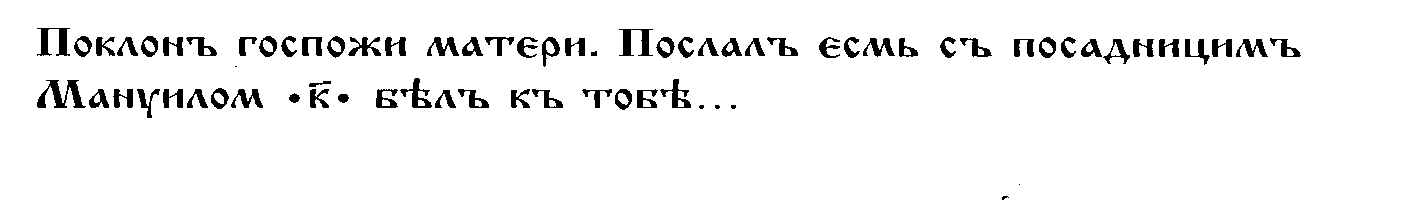 Переведите текст на современный русский язык. Что и сколько послал новгородец своей матери?Задание №5В сказке П.П. Ершова «Конек-Горбунок» есть такие слова: Лес стоячий под ногой, Сбоку облак громовой; Ходит облак и сверкает, Гром по небу рассыпает.В чем особенность употребления формы слова облак? Чем вы можете объяснить такое употребление? Есть ли в русском языке еще подобные примеры? Задание №6Возможно ли для «слов» этого «предложения» указать синтаксическую функцию и часть речи? Друбиная кетка слудно троматнула шевалёнка. Задание №7 Опишите структурно-семантическое различие между предложениями: Педант скучен. Педант – это скучно.Задание №8Подберите к данным выражениям устойчивые обороты с синонимическим и антонимическим значением. Дайте толкование всем фразеологическим оборотам. Давать волю языку, за тридевять земель, играть первую скрипку, расхлебывать кашу. Задание №9Вспомните известные строки Н.А. Некрасова:Нас, что ни ночь, разоряют станицы
Всякой пролетной прожорливой птицы. …Некрасов, отвечая читателю, упрекнувшему его в неверном употреблении слова станицы, сослался на В.И. Даля: «Заглянув ныне в словарь Даля, я узнал, что и там слову этому придается, между прочим, и то значение, в котором я его употребил...».
Что мог прочитать поэт в «Толковом словаре живого великорусского языка»?Задание №10"Но вот мысль, над которой следует задуматься: язык не только лучший показатель общей культуры, но и лучший воспитатель человека?" (Д.Лихачев). Согласны ли вы с этим высказыванием? Напишите мини-сочинение, в котором была бы обоснована ваша точка зрения.Вариант 2.Задание № 1Каким звуком при естественном слитном произношении заканчивается выделенное слово в отрывке из стихотворения В.В.Маяковского «Порядочный гражданин»? Двести дам(если сотни мало),грусть сгонюНавсегда с очей!Будет жизнь твоя – Куни-Айланд,луна-паркВ миллиард свечей.Задание № 2Дайте лингвистический комментарий к следующим примерам: 1а. Ф.П. Филиным написаны многие труды по истории русского языка. 1б. Наш корреспондент встретился с А.Н. Филином.2а. Грамоты написаны подьячим Ваняткой Грузином.2б. Мост построен инженером Грузиным.3а. Сегодня известно 258 экземпляров перевода Библии, изданного Франциском Скориной.3б. Он стал раскладывать карты на столе перед Скориным.Задание № 3В современном русском языке есть слово косноязычный. Объясните его значение, пользуясь следующими церковнославянскими цитатами как подсказками. «Скорый въ помощь и косный въ гнѣвъ»; «Да будетъ всякъ человѣкъ скоръ услышати и косенъ глаголати»; «косный сердцемъ».Задание № 4Как явствует из справочной литературы, в русском языке слово со-весть является калькой (т. е. поморфемным переводом) с греческого συν-είδησις, что означает буквально со-знание. Объясните: 1) почему нельзя думать, что слово совесть возникло в русском (славянском) языке самостоятельно (без иноязычного влияния); 2) каким образом значение этого слова объясняется из идеи со-знания?Задание № 5Что означает встречающееся в церковнославянских текстах выражение довольный дождь:Задание № 6Какая ошибка допущена в предложении: Мы видим Суворова на быстром коне с обнаженной головой, указывающего треуголкой путь солдатам. Задание № 7Проведите анализ морфемной структуры слов с современной и исторической точек зрения: задаток, разиня, изумительный, истребитель.Задание № 8Как вы понимаете лексическое значение выделенного слова? Как оно образовано?Как на лемех приятен жирный пласт,Как степь лежит в апрельском провороте!Ну, здравствуй, чернозем: будь мужествен, глазаст...Черноречивое молчание в работе.(О. Мандельштам «Чернозем»)Задание № 9Чем объясняется неверное с точки зрения современного русского языка написание выделенной словоформы? Бывало, он еще в постеле: К нему записочки несут. Что? Приглашенья? В самом деле, Три дома на вечер зовут. А. С. Пушкин. «Евгений Онегин»Задание № 10К каким частям речи относятся и какую синтаксическую функцию выполняют выделенные слова в следующих предложениях?1)Вон из комнаты! 2)Уйди вон из комнаты!3) Прочь с глаз! 4)Уйди прочь с глаз!5) Завели они новую прислугу, а старую прочь.Задание № 11Объясните, по каким принципам выбрана и расположена следующая семерка слов.КОНЦЕ́РТ [ит. concerto] <…>КОНЦЕРТА́НТ – артист, дающий концерт<…>КОНЦЕРТИ́НО [ит. concertino] – 1) муз. инструмент<…>КОНЦЕРТМЕ́ЙСТЕР [нем. Konzertmeister] <…>КОНЦЕССИОНЕ́Р – лицо, получившее концессию <…>КОНЦЕ́ССИЯ [лат. concessio разрешение, уступка] <…>КООПЕРА́ЦИЯ [лат. cooperatio сотрудничество] <…>Как называется словарь, из которого они были взяты? Для чего предназначены такие словари?Вариант 3.Задание № 1. Назовите наиболее известные толковые словари русского языка, отражающие лексический состав русского языка: а) XVIII в., б) XIX в.; в) середины XX в., в) конца XX - начала XXI в.Задание № 2. Составьте словарные статьи слова класть а) для толкового словаря; б) для словаря трудностей русского языка.Задание № 4. Укажите возможные названия буквы «л» и прокомментируйте их.Задание № 5. Дайте лингвистический комментарий к выделенным словам: «Примите, милостивец, благословение обители, освященный Артос, всю святую неделю во храме пет-омолен, святою водицею окроплен» (И. Шмелев «Пути небесные»).Задание № 6. Как образовано название детской игрушки ванька-встанька? Дайте аргументированный ответ.Задание № 7. Сгруппируйте следующие слова на основании их исторического родства: пулемёт, отметка, метаться, подмётка, искромётный, приметный, разметка, смётка, сметана, заметка, комета, смета, метла, замечательный, метель.Задание № 8. В старых грамматиках встречаются названия двух падежей: отложительный и сказательный. Почему они так назывались и каким современным терминам они соответствуют?Задание № 9. В чем состоят грамматические различия между парами глаголов 1) струиться, развеваться – 2) стремиться, развиваться?Задание № 10. С романом «Убийцы вы дураки» русского писателя Александра Ивановича Введенского (1904-1941) связано немало тайн. Одна из них состоит в том, что рукопись этого произведения была безвозвратно потеряна. Вторая тайна касается его названия. Объясните, как можно интерпретировать его и почему.Задание № 11. Прочитайте стихотворение В. Я. Брюсова «Июльская ночь» (издание 1983 года) и ответьте на вопросы:а) каков лингвистический принцип построения этого стихотворения?б) с чем связана непоследовательность воплощения этого принципа?Исправьте текст так, чтобы принцип построения был прояснён.Алый бархат вечереет,Горделиво дремлют ели,Жаждет зелень, и июльКолыбельной лаской млеет…Нежно отзвуки пропели…Разостлался синий тюль.Улетели феи – холитьЦарство чары шаловливой,Щебет едких эпиграмм.Начинает сны неволить,Миро льет нетерпеливый,Юга ясный фимиам.Задание № 12. Прочитайте примеры симплоки, приведенные ниже. Одним предложением дайте определение этому термину.Во поле березонька стояла,Во поле кудрявая стояла. (Народная песня)Молодым везде у нас дорога,Старикам везде у нас почет. (В. Лебедев-Кумач)Море люблю с кораблями,Небо люблю с журавлями. (В. Боков)ОТВЕТЫ. 10 классВариант 1Задание №1.Образовать формы множественного числа (именительного падежа) от существительных: директор(А), диспетчер(ы), доктор(А), желоб(А), инженер(ы), катер(А), погреб (А).Образуйте форму множественного числа родительного падежа существительных, расставить ударение: абрикОсов, бАсен, блЮдец, вАфель, грузИн, помидОров, сапОг, сУмерек, тУфель, полотЕнец, кастрЮль, скатертЕй, тОртов.Задание №2Распределите языки по языковым семьям: индоевропейская семья, уральская (финно-угорская) семья, тунгусо-маньчжурская, тюркская семья, кавказская семья, палеоазиатская.Татарский, испанский, немецкий, чукотский, марийский, венгерский, литовский, русский, греческий, азербайджанский, грузинский, осетинский, финский, чешский, сербский, корякский, чувашский, эвенский, турецкий, иранский, японский, таджикский, мордовский, эстонский, латинский.Индоевропейская семья: испанский, немецкий, литовский, русский, греческий, чешский, сербский, иранский, осетинский, таджикский, латинский, албанскийУральская (финно-угорская) семья: венгерский, финский, мордовский, эстонскийТунгусо-маньчжурская семья: эвенскийТюркская семья: татарский, азербайджанский, чувашский, турецкий, Кавказская семья: грузинскийПалеоазиатская семья: чукотский, корякский, Задание №3Восстановите словообразовательное гнездо, определив начальное слово и дальнейшее образование новых слов.Светить, свет, свечение, свечка, светило, осветить, освещение, засветить, подсветить, свечаЗа-светитьСвети-л-оСветСвет-и-тьСвеч-ениj-эО-свети-тьОсвещ-ениj-эПод-светитьСвеч-аСвеч-к-аЗадание №4В берестяной грамоте сказано: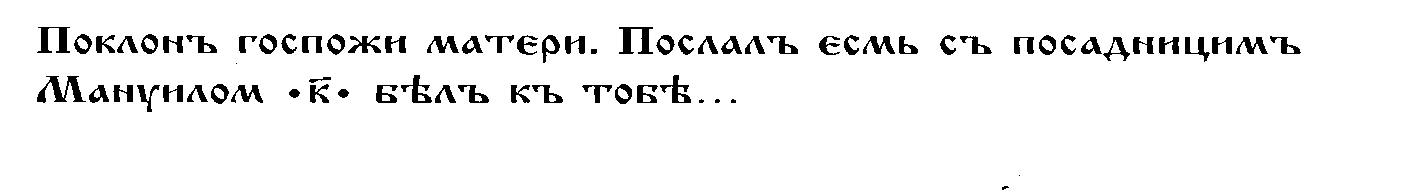 Переведите текст на современный русский язык. Что и сколько послал новгородец своей матери?Поклон госпоже матери. Послал я с посадничим Мануилом 20 беличьих шкурок тебе.Задание №5В сказке П.П. Ершова «Конек-Горбунок» есть такие слова: Лес стоячий под ногой, Сбоку облак громовой; Ходит облак и сверкает, Гром по небу рассыпает.В чем особенность употребления формы слова облак? Чем вы можете объяснить такое употребление? Есть ли в русском языке еще подобные примеры? В процессе развития языка категория рода может изменяться. Например, во времена А.С. Пушкина существительное зал было женского рода: «В огромной зале все дрожало,/ Паркет ходил под каблуком..». Это связано с тем, что это существительное было заимствовано из французского языка, где оно было женского рода.В современном русском языке отмечено колебание в роде слова лебедь: оно употребляется как существительное мужского рода в значении «водоплавающая птица», но в народно-поэтической речи в значении «молодая девушка, женщина» - только как существительное женского рода («Лебедь белая плывет»).Слово облакъ заимствовано из старославянского языка как существительное мужского рода. В современном русском языке оно функционирует как существительное среднего рода – облако.Задание №6Возможно ли для «слов» этого «предложения» указать синтаксическую функцию и часть речи? Друбиная кетка слудно троматнула шевалёнка. Кроме лексического, каждое знаменательное слово имеет грамматическое значение, выраженное с помощью формообразующих аффиксов – суффиксов и окончаний. Именно поэтому у этих слов можно определить грамматическое значение и синтаксическую функцию: ДРУБИНАЯ – имя прилагательное, имеет окончание –АЯ, что указывает на ж. род, ед. число, согласованное определение, относится к слову КЕТКА; КЕТКА – имя существительное, имеет окончание –А, что указывает на ж. род, ед. число, в предложении является подлежащим:СЛУДНО – наречие, обстоятельство образа действия, относится к глаголу ТРОМАТНУЛА;ТРОМАТНУЛА – глагол изъявительного наклонения, прошедшего времени (суффикс –Л-), ж. рода, ед. числа (окончание –А), в предложении является сказуемым; суффикс –НУ- указывает на однократность совершения действия;ШЕВАЛЁНКА – существительное, муж. род, винительный падеж (окончание –А-), прямое дополнение; суффикс –ЁНК- указывает на значение «детеныш кого-либо».Задание №7Опишите структурно-семантическое различие между предложениями:Педант скучен. Педант – это скучно.Предложение Педант скучен является двусоставным простым предложением с согласованными главными членами предложения: подлежащим, выраженным существительным ПЕДАНТ, и составным именным сказуемым СКУЧЕН, представленным нулевой глагольной связкой и кратким прилагательным. Грамматическое значение предложения – субъект и его признак.Предложение Педант – это скучно может быть рассмотрено:как простое предложение, в котором подлежащее ПЕДАНТ имеет значение более абстрактное – «педантизм, излишний формализм, мелочность во всем»; это значение поддерживается отсутствием согласованности грамматических категорий подлежащего и сказуемого ЭТО СКУЧНО (частица ЭТО + категория состояния).как сложную конструкцию: первая часть – именительный темы (Педант), вторая часть - Это скучно. Предложение ЭТО СКУЧНО допускает два варианта разбора в зависимости от выбранной семантики: Педант. Это скучно.// Педант. Скучно.Задание №8Подберите к данным выражениям устойчивые обороты с синонимическим и антонимическим значением. Дайте толкование всем фразеологическим оборотам. Давать волю языку, распускать язык – позволять себе говорить все, что хочется, говорить лишнее.Язык не поворачивается – кто-либо не решается, стесняется спросить, сказать и т.д.Придерживать язык – поменьше болтать, говорить, рассуждать; помалкивать.Прикусить язык – замолчать; воздержаться от высказываний.Держать язык за зубами – молчать, не болтать, не говорить лишнего; быть осторожным в высказываниях.За тридевять земель, куда Макар телят не гонял, к черту на кулички, на краю света, куда ворон костей не заносил, не ближний свет – очень далеко.Рукой подать, в двух шагах, под боком, под самым носом - близкоИграть первую скрипку, быть запевалой, играть первую роль – быть ведущим, главным.Пятое колесо в телеге, нужен как прошлогодний снег, нужен как собаке пятая нога, толку как от козла молока – ненужный, бесполезный, лишний.Расхлебывать кашу – распутывать сложное и хлопотное дело.Заваривать кашу – затеять сложное и хлопотное дело.Задание №9Вспомните известные строки Н.А. Некрасова:Нас, что ни ночь, разоряют станицы
Всякой пролетной прожорливой птицы. …Некрасов, отвечая читателю, упрекнувшему его в неверном употреблении слова станицы, сослался на В.И. Даля: «Заглянув ныне в словарь Даля, я узнал, что и там слову этому придается, между прочим, и то значение, в котором я его употребил...».
Что мог прочитать поэт в «Толковом словаре живого великорусского языка»?В словаре В.И. Даля слово станица имеет значение «стая, стадо, табун, гурт, вереница; однородные животные в сборе, во множестве, толпа, гурьба, ватага народу». Из контекста можно понять лексическое значение слова как «стаи птиц».Вариант 2.Вопрос № 1При естественном слитном произношении это слово заканчивается звуком [з’]. Вопрос № 2Разница обуловлена тем, что у русских собственных существительных, обозначающих фамилии, возможны окончания как субстантивного, так и адъективного склонения. Выбор зависит от происхожения существительного (примеры 3: русское 3б и иноязычное 3а, в данном примере различающиеся и местом ударения); от морфемной структуры (примеры 1: выделяется суффикс –ин в 1а от Филя и не выделяется в 1б); от противопоствления фамилии (2б) и прозвища (2а).Вопрос № 3Слово косный исконно означало ‘медленный’. Ср. совр. болг. късен — ‘поздний’. Соответственно косноязычный – это тот, у кого замедлена, затруднена речь.Вопрос № 41) Совесть – это, без сомнения, отглагольное образование (от ведать), подобное таким, как повесть, помесь. Однако, если двум вышеперечисленнным существительным соответствуют приставочные глаголы (поведать, помесить), то глагола *соведать у нас нет; точно так же у нас есть выражение Я не ведаю за собой греха, но нет выражения *Я не ведаю вместе с собой греха (смысл которого нам тоже не вполне понятен). Это заставляет нас полагать, что слово совесть было скалькировано с другого иноязычного слова, причём со слова такого языка, в котором были бы возможны упомянутые глагольные конструкции. Греческий язык был как раз таковым; кроме того факт калькирования надёжно документирован древними памятниками. 2) В греческом же языке слово συν-είδησις ᾽со-знание᾽ передавало ту идею, что у всякого даже в тайне от всех совершившего проступок человека всё равно имеется свидетель, и этот свидетель – он сам, его совесть. Она и будет терзать его мыслями о совершённом преступлении и подталкивать к раскаянию.Вопрос № 5Довольный в церковнославянском языке – способный, годный, многочисленный, достаточный, то есть довольный дождь – сильный дождь, ливень. В современном языке: довольный – ‘испытывающий удовлетворение, довольство’ (Ожегов), довольство – ‘достаток, избыток, удовлетворение’.Вопрос № 6В предложении нарушен порядок слов.Вопрос № 7Современное 
членениеИсторическое членениеза-да-токза-да-т-ок; корень да тот же, что и в глаголе дать; -т- суфф. страдат. прич., ср.: зарыт, выпит, вынутразин-яра(з)-зи-н-я; ср.: зиять, зияниеизуми-тель-н-ыйиз-ум-и-тель-н-ый; изумить – букв. ‘вывести из ума’ истреб-и- тельис-треб-и-тель; ср. рус. полногласный вариант теребить, истеребитьВопрос № 8При образовании лексических окказионализмов (учащиеся могут не использовать термин) действует исторически сложившийся механизм словопроизводства. Новообразование компонуется из морфем, уже существующих в языке. Лексический окказионализм черноречивое (молчание), созданный сложно-суффиксальным способом по образцу прилагательного красноречивое (ср. значение: “2. перен. Выразительно передающее какое-либо чувство или настроение; 3. перен. Ясно о чем-либо свидетельствующее, убедительное” (Словарь русского языка Т. 2. С.160), семантически ориентирован на оба переносные лексико-семантические варианта и на сему черного цвета, которая контекстуально связана с такими семантическими комплексами, как здоровье, щедрость, труд. Лексический окказионализм черноречивое реализует сразу несколько переплетающихся значений, почерпнутых из внутренней формы, значения лексемы-образца, контекста.Вопрос № 9Написание окончания -е не является орфографической ошибкой, так как это предложно-падежная форма устаревшего имени существительного 1-го склонения постéля (постеля – в постеле как комната – в комнате). В пушкинское время слова постеля и постель были одинаково употребительными вариантами. В современном русском языке используется только существительное 3-го склонения постель (постель – в постели).Вопрос № 101), 3) – в значении приказания, требования уйти слова вон и прочь являются императивными междометиями и не являются членами предложения;2), 4) – в значении «наружу», «в сторону какого-либо места» слова вон и прочь принадлежат к разряду обстоятельственных наречий и выступают в роли обстоятельств;5) – при отсутствии глагола обстоятельственное наречие прочь выступает в роли сказуемого. Вопрос № 11Объясните, по каким принципам выбрана и расположена следующая семерка слов?Выбраны слова иноязычного происхождения, то есть заимствованные [в основном это слова, вошедшие в русский язык из европейских языков]; расположение этих слов соответствует алфавитному порядку.Как называются словари, из которых они были взяты? Словарь иностранных (иноязычных) слов.Для чего предназначены такие словари?Словарь описывает только слова иноязычного происхождения, отмечая трудности произношения, ударения, словоизменения, сочетания, уточняя толкование слова в основных его значениях, если значений несколько.Он содержит краткие справки о слове языка-источника [подробные даны в этимологическом словаре].Вариант 3.Ответ:а) XVIII в.: Словарь Академии Российской: В IV ч. – СПб., 1789 -1794 (САР; второе издание выходило в 1806-1822 годах);б) XIX в: Словарь церковнославянского и русского языка: В IV т. – СПб., 1847 (Словарь-1847); Даль В.И. Толковый словарь живого великорусского языка. Т.I - IV (Первым изданием словарь выходил в 1863-1866);в) середины XX в.: Словарь современного русского литературного языка АН СССР. – М. - Л., 1948 -1965 (БАС, в 17-ти томах); Словарь русского языка: В 4-х томах / Под ред. А.П.Евгеньевой. – М., 1957 -1961 (МАС); С.И.Ожегов. Словарь русского языка. – М., 1949 (Словарь выходил до 1991 г.); г) конца XX в. – начала XXI в.: Ожегов С.И. и Шведова Н.Ю. Толковый словарь русского языка (Словарь выходит с 1992); Большой толковый словарь русского языка /Автор и руководитель проекта С.А.Кузнецов. – СПб., 1998 (а также последующие издания); Толковый словарь современного русского языка. Языковые изменения конца XX столетия / ИЛИ РАН; под ред. Г.Н.Скляревской. – М., 2005; Скворцов Л.И. Большой толковый словарь правильной русской речи. – СПб., 2006 и мн. др.Ответ: 1. Класть – 1) помещать в лежачем положении ; 2) вообще помещать куда-нибудь, располагать где-нибудь К. ребенка в коляску. К. платок в карман. К. личинки, яйца (о насекомых, самках птиц, пресмыкающихся: откладывать; см. отложить в 3 знач.). К. деньги на книжку (вносить вклад). К. больного в госпиталь (для лечения); 3) накладывать слой чего-либо, наносит класть краски на холст; 4) накладывать пищу; 5) строить, сооружать из камня, кирпича.2. класть, кладу, кладет, прош. клал, клала, клало, клали. неправ. клала.Ответ:людие, более позднее люди - исконное кириллическое название, эль - ныне принятое латинское по происхождению, эл - вариант русифицированный, не рекомендуемый, но иногда допускаемый, лэ - просторечный нелитературный вариант (особенно часто встречается в буквенных аббревиатурах). По происхождению - это греческая лямбда (с вариантами вроде лямва). Итого насчитывается 2 славянских варианта, 3 латинских и 2 греческих по происхождению варианта названий этой буквы: всего 7, только славяно-русских 5, только гражданских 3.Ответ:Артос – квашеный, кислый хлеб, освящаемый в первый день Пасхи и раздаваемый народу.Пет-омолен – соединение двух страдательных причастий глаголов петь и молить (омолить).Ответ:Ванька-встанька – это детская игрушка, куколка с тяжелым основанием, которая всегда становится прямо, то есть как бы выполняет команду: «Ванька, встань-ка!»По морфемной структуре слово ванька-встанька напоминает сложные слова, у которых изменяются обе части (кресло-качалка, ракета-носитель). Однако образование названия нельзя рассмотреть как сложение слов, поскольку слова встанька в русском языке не существует. Наличие внутренней флексии и склонение обоих компонентов слова отличает название от сложно-суффиксальных слов (мухоловка, землеройка, маслобойка, сладкоежка) и не позволяет уподоблять их. Этим же свойством ванька-встанька отличается от слов-сращений (купи-продай, держиморда), а также от сращений, использующих суффиксацию (немогузнайка, ничегонеделание). Можно рассмотреть две версии образования слова.1. Название образовано по «детской» модели: к слову прибавляется (путем «присоединения», «приклеивания») рифмующийся компонент («повтор-отзвучие» с характеризующей или оценочной функцией), не являющийся словом языка, но созданный по модели суффиксальных слов (лайка, мойка, стойка, разлетайка и др.). Ср. образования в детской речи и в текстах для детей: Юля-капризуля, Маша-растеряша, палочка-выручалочка, цветик-семицветик, зайка-побегайка, зайчик-попрыгайчик и т. п. Образование в языке нового слова ванька-встанька отражает процесс перехода имени собственного в нарицательное (Ванька-встанька – ванька-встанька). 2. Словообразовательной базой могло послужить все это выражение, состоящее из обращения Ванька и односоставного побудительного предложения, содержащего сказуемое в форме повелительного наклонения встань с постпозитивной усилительной частицей -ка. При этом глагольная форма встань-ка была структурно переосмыслена как отглагольное наименование действующего лица встанька (тот, кто встает), где могут быть выделены: а) производящая основа настоящего времени (что необычно) от формы совершенного вида встать с суффиксом [н’], обозначающим однократное действие, б) суффикс –к(а), –<л>к(а), –<в>к(а), образующий от глаголов наименования действующих лиц общего или только женского рода, напр.: задавака, рубака, зубоскалка, плутовка, прижива-лка и т. п. Использование основы настоящего времени глагола для образования производных имен существительных довольно необычно, оно и позволяет обнаружить в образовании встанька уникальность, скрытую от нас употребительностью слова. Можно предположить, что в целом слово – результат лексикализации предложения «Ванька, встань-ка!» (реплики, сопровождавшей игру с куклой), т. е. говорить об особом случае лексико-синтаксического словообразования. Предметное значение способствовало переосмыслению второй части названия, ее переразложению и выделению суффикса -к- и окончания -а по аналогии а) со словом Ванька, б) с отглагольными существительными лайка, мойка, стойка, разлетайка, в) с названиями типа Маша-растеряша, палочка-выручалочка, зайка-побегайка и др. Как и в первом случае, наблюдается процесс перехода имени собственного в нарицательное (Ванька – ванька-встанька).Глагол вставать (встаю) / встать (встану) необычен не только по составу видовых пар, но и тем, что он восходит к въс-ставати (подниматься) с исторической приставкой въс-, в отличие от въ-ставити, где историческая приставка въ.Общим в первом и втором случае является окказиональный характер словообразования, словообразовательная аналогия (образование по формальной модели), апеллятивация.Ответ:а) пулемёт, метаться, искромётный, сметана, подмётка, метла, метель – восходят к корню метать, мечу (мести, мету) ‘бросать’;б) отметка, приметный, разметка, смётка, заметка, смета, замечательный – восходят к корню метить, мечу ‘полагать, считать’;в) комета – заимств. слово из греческого через французский язык.Ответ:Отложительный падеж назывался так потому, что в ряде значений был способен отвечать на вопрос «Откуда?». Название это переведено с латинского, где как раз и был специальный отложительный падеж (аблатив), а в современном русском языке он частично соответствует родительному (который у нас так же может отвечать на вопрос «Откуда?»: «из города».Термин «сказательный падеж» соответствует нашему «предложному». Это название отражает идею передачи косвенного дополнения при глаголах речи («сказать о ком, о чём»).Ответ:Глаголы первой пары называют действия неодушевленных предметов (‘течь струями’, ‘колыхаться, колебаться от ветра, будучи развернутым или распущенным’). Для глаголов струиться, развеваться существуют семантические ограничения в образовании и употреблении форм. Их лексическое значение несовместимо с грамматическим значением 1 и 2 лица, а также повелительного наклонения. Это препятствует образованию таких форм в языке и употреблению их в повседневной речи.Данные формы возможны только в поэтической речи при создании олицетворенных образов природы, повествовании от лица предмета, а также при риторическом обращении к неодушевленному предмету.Ответ:Заглавие романа А.Введенского «Убийцы вы дураки» можно было бы интерпретировать примерно следующим образом: а) Убийцы! Вы – дураки или: Убийцы, вы дураки! (Убийцы – обращение, вы – подлежащее, дураки – именная часть составного сказуемого.)б) Убийцы вы, дураки! (Убийцы – именная часть составного сказуемого, вы – подлежащее, дураки – обращение.)в) Убийцы – вы, дураки! (Убийцы – подлежащее, вы – именная часть составного сказуемого, дураки – обособленное определение к вы.)г) Убийцы вы! Дураки! (Убийцы – именная часть составного сказуемого, вы – подлежащее, дураки – односоставное назывное предложение с «характеризующим» значением.)Возможны и другие, более специфические варианты истолкования приведенной фразы.Ответ:а) стихотворение написано по принципу акростиха, когда каждое новое слово начинается со следующей буквы алфавита: Алый бархат вечереет … и т. д.; б) непоследовательность воплощения этого принципа вызвана тем, что стихотворение было написано в старой орфографии; в) чтобы акростих был последовательным, нужно исправить: июль на iюль, едких на ѣдкихъ, миро на мvро, фимиам на ѳимиамъ; кроме того, поскольку буквы ъ, ы, ь слов не начинают, то в строке Начинает сны неволить они должны заканчивать каждое слово: НачинаетЪ снЫ неволитЬ.Ответ:Симплока – стилистическая фигура, состоящая в том, что два отрезка речи имеют сходные начала и окончания (СИС).Симплока – фигура синтаксического параллелизма в смежных стихах, у которых одинаковые начало и конец при разной середине или наоборот – разные начало и конец при одинаковой середине. (А. П. Квятковский. Школьный поэтический словарь. М., 2000. С. 308.)Симплока – синтез анафоры и эпифоры: тип повтора в смежных предложениях, причем повторяются как их начала, так и окончания. Симплока имеет мало общего с параллелизмом (повторяются слова, а повтор конструкций не обязателен) (Е. В. Клюев. Риторика (Инвенция. Диспозиция. Элокуция). М., 2001. С. 243.)Задания для 11 классаВариант 1.Задание 1. Кто из перечисленных ниже ученых ввел данные термины в широкий лингвистический обиход?МорфемаОпрощениеМодальные словаОснова словаКатегория состоянияР. Аванесов, И. Бодуэн де Куртенэ, В. Богородицкий, В.Виноградов, Г. Винокур, Н. Трубецкой, Ф. Фортунатов, Л.ЩербаЗадание 2. Чем галантный юноша отличается от обходительного и учтивого?Задание 3. Продолжите ряд слов. Объясните свое решение.Горемыка, зубоскал, разиня, христарадничать, челобитная, чистосердечный… Задание 4. В чем проявляются лексические и грамматические отличия выделенных слов:1) Окна выходят в поле. 2) Пастухи выходят в поле. 3) Комбайны выходят в поле. 4) Из пастухов выходят комбайнеры. 5) Пастухи выходят из терпения. Задание 5. Ученику предложили записать ряд слов, имеющих в составе приставку вс-. Он записал следующие: всегда, вселить, всасывать, всадник, вскармливать, вскипать, вскользь, вскоре, всласть, вспышка, вспять, встарь, вступить, всуе, всходы, всюду, всячина. В каких случаях он допустил ошибки? Аргументируйте свой ответ.Задание 6. Можно ли считать слова итог, потомство родственными с исторической точки зрения? Обоснуйте свой ответ. Задание 7. Сравните стихотворные строки двух русских поэтов:А князь тем ядом напиталСвои послушливые стрелыИ с ними гибель разослалК соседям в чуждые пределы (А.Пушкин)Мело, мело по всей земле, Во все пределы… (Б. Пастернак)В одном ли значении употребляется выделенное слово? Мотивируйте свой ответ.Задание 8. Имеет ли слово зло форму множественного числа? Аргументируйте ответ.Задание 9. Какой частью речи является слово себе и в каком значении употребляется в следующих предложениях:Он бежит себе в волнах / На раздутых парусах (А. С. Пушкин)Смотри, уж ты хрипишь, а он себе идет / Вперед / И лаю твоего совсем не примечает (И. А. Крылов)Все сидит в халате да трубку знай себе покуривает (Н. В. Гоголь)Задание 10. В разговорной речи иногда встречаются грамматические формы Нате!, Стопте!, Мерсите! В чём их грамматические и стилистические особенности?Задание 11. Укажите виды придаточных и средства их связи с соответствующими главными. Укажите типы средств связи.На судне все разделяли это мнение, и один из пассажиров, человек, склонный к философским обобщениям и политической шутливости, заметил, что он никак не может понять: для чего это неудобных в Петербурге людей принято отправлять куда-нибудь в более или менее отдаленные места, от чего, конечно, происходит убыток казне на их провоз, тогда как тут же, вблизи столицы, есть на Ладожском берегу такое превосходное место, как Корела, где любое вольномыслие и свободомыслие не могут устоять перед апатиею населения и ужасною скукою гнетущей, скупой природы (Н.С. Лесков «Очарованный странник»).Вариант 2.Вопрос № 1Какой гласный звук (или какие гласные звуки) в соответствии с нормами современного русского литературного языка невозможен (невозможны) в безударном слоге слова шоссе? 1. [а]2. [о]3. [у]4. [э]5. [и]Какой ещё звук возможен в том же положении?Вопрос № 2Объясните правописание выделенных букв в следующих словах:Исчезнуть, мешок, трущоба.В чем своеобразие этих написаний?Вопрос №3Всем известно, что глаголы в русском языке бывают совершенного и несовершенного вида. Это, в частности, означает, что, к примеру, фразы Можно входить? и Можно войти? будут иметь несколько разный смысл. Вот две ситуации. Определите, какая из этих фраз уместнее в какой ситуации и объясните, почему это так.А. Школьники на перемене стоят перед дверью пустого класса, в котором должен проходить следующий урок. Звенит звонок. Тогда староста класса, подталкиваемый одноклассниками, приоткрывает дверь и спрашивает у сидящего внутри учителя: «Можно ...?»Б. Школьники сидят в классе, идёт урок. Вдруг дверь приоткрывается, и в неё просовывается (непричёсанная) голова опоздавшего мальчика. Он говорит: «Простите, я проспал. Можно ...?»Вопрос № 4В русском языке есть слова повесть и известь. Если открыть справочную литературу по этимологии, то в ней можно будет прочитать, что одно из них — славянского происхождения, а другое — заимствование из греческого. А возможно ли даже без заглядывания в словари и справочники предположить, что какое из этих слов исконно, а какое заимствовано? И если да, то как?Вопрос №5В церковнославянской Псалтыри мы читаем:не убоимся, внегда смущается земля (не оубоимс#, внегда смущаетс# земл#)Что означает глагол смущаться в данном контексте?Вопрос № 6В каких примерах из перечисленных ниже примерах омонимы используются как основа осознанной словесной игры?а) Народ был, народ есть, народ будет есть.б) Вы видите на экране Гаврилова в красивой комбинации.в) Спортсмен своей меткой стрельбой поражал не только мишени, но и зрителей.г) Отпуск не проведешь: он всегда кончается вовремя.1) а, б, в, г; 2) а, б, в ; 3) б, в, г; 4) а, б, г; 5) а, в, г?Вопрос №7Проведите анализ морфемной структуры слов с современной и исторической точек зрения: надменный, почти, дармоед, незадача, недосуг, надсадный, поодаль, датчик, удачливый, достоверный, пограничник, бездарь, поддатый, двуколка, склянка, съедобный, жмот, живость, зависимый, зависть, зараза, разиня, изумительный, искушение, неистребимый.Вопрос № 8Дайте краткую характеристику каждой группе устойчивых выражений, взятых из стихотворений Иосифа Бродского, и восстановите их первоначальный вид: 1) гулял по острию ножа; о философском диаманте;2) родственник недальний; неколесный транспорт; после нас, разумеется, не потоп, но и не засуха;3) лжет как сивый мерин; симпатичные чернила; знак допроса; птичкиным языком;4) треугольник любви; с лицом из камня; курей слеповатых; пройти сквозь ушко иголки.Вопрос № 9Акакий Акакиевич Башмачкин, герой повести Н. В. Гоголя «Шинель», однажды должен был из одного документа сделать другой: «Дело состояло только в том, чтобы переменить заглавный титул да переменить кое-где глаголы из первого лица в третье». О какой переделке документа идет речь и как при этом меняется его жанр?Вопрос № 10Какие варианты пунктуационного оформления имеет предложение Он вышел из комнаты энергичный свежий бодрый радостный? Укажите эти варианты, расставив знаки препинания. К каждому варианту дайте синтаксический комментарий.Вопрос № 11Объясните, по каким принципам выбрана и расположена следующая семерка слов.де́ти, дете́й, де́тям, детьми́, о де́тях ! неправ. детя́м, детя́ми, о детя́х <…>диабе́т [бье́] <…>диа́гноз ! удар. диагно́з устар. <…>диало́г ! удар. диа́лог устар. <…>диане́тика [нэ] <…>дикобра́з ! неправ. дикообра́з <…>длинну́щий [нн] и длинню́щий [ньнь] <…>Как называется словарь, из которого они были взяты? Для чего предназначены такие словари?ОТВЕТЫ . 11 классВариант 1.Ответ:МорфемаИ. Бодуэн де КуртенэОпрощениеВ. БогородицкийМодальные словаВ. ВиноградовОснова словаФ. ФортунатовКатегория состоянияЛ. ЩербаОтвет:обходительный – вежливый, внимательный, тактичный, соблюдающий правила обращения («обхождения») с кем-либо; учтивый – почтительно-вежливый, выражающий почтение; галантный [фр. galant] — (по отношению к женщине) изысканно вежливый, чрезвычайно обходительный, с утонченно-изысканными манерами.Ответ:Все слова данного ряда образованы от фразеологических единиц (мыкать горе, скалить зубы, разинуть рот, просить Христа ради, бить челом, от чистого сердца). Ряд может быть продолжен за счет других отфразеологических образований. К ним относятся:а) сложносуффиксальные слова и слова-сращения, образованные на базе фразеологизма: сию минуту > сиюминутный, веки веков > вековечный, переливать из пустого в порожнее > пустопорожний, втирать очки > очковтирательство, ломать голову > головоломка, на злобу дня > злободневный, трепать нервы > нервотрепка и т. п.;б) суффиксальные образования на базе одного из компонетов фразеологизма: белены объесться > взбелениться, тянуть канитель > канителиться, гнуть горб > горбатиться, выставлять (делать) на показ > показуха и т. п.;в) компоненты фразеологизмов, функционирующие как самостоятельные лексические единицы, омонимичные словам свободного употребления, но сохраняющие значение фразеологизма в целом: болтать языком > болтать, подвести под монастырь > подвести (‘навлечь на кого-либо беду, неприятность, поставить в затруднительное положение’), вавилонское столпотворение > столпотворение, передергивать карту > передергивать (‘подменять одно другим, искажать’), перебиваться с хлеба на квас > перебиваться, вымотать жилы > вымотать (‘до крайности утомить, изнурить’) и т. п.Ответ:1. ‘Быть обращенным куда-либо, в какую-либо сторону’. Глагол выражает пространственные отношения. Значение несовместимо со значением 1 и 2 лица и побуждением к действию (*Окна, выходите в сад!). Действие мыслится как постоянное и непрерывное. Нет соотносительного глагола совершенного вида (*Окна вышли в сад). 2. ‘Появляться, оказываться где-либо, уйдя откуда-нибудь’. Глагол движения. В этом значении называет действия лица или животного, способного перемещаться, переступая ногами. Не имеет ограничений в образовании форм.3. ‘Направляться в какое-либо место, которое обозначено существительным; достигать места назначения, названного существительным’ (о транспортных средствах, военной технике; субъект – не лицо). Возможно только метонимическое употребление форм 1 и 2 лица (Выходим завтра в море; мы = техника, управляемая нами).4. ‘Становиться кем-либо в результате развития, обучения, труда’. 1 и 2 лицо не употребляются; отсутствуют формы повелительного наклонения (ср.: *Из пастухов выходим мы; *Комбайнеры, выходите из пастухов!).5. ‘Переставать находиться в каком-либо состоянии, которое указано зависимым существительным’; неактивное и нецеленаправленное действие, поэтому не употребляется форма повелительного наклонения (ср.: Вы выходите из терпения, но: *Выходите из терпения!).Ответ:Ошибочно попали в этот ряд слова:а) слово всячина – происходит от местоимения весь;в) слова вселить, всасывать, всадник, вскользь, вскоре, всласть, встарь, вступить, всуе – имеют приставку в.б) только слова вскармливать, вскипать, вспышка, вспять, всходы имеют приставку вс-, которая происходит от др.-рус. приставки въс- < въз- со значением движения, как правило, вверх; другой вариант этой приставки – вос- < воз-: восход, воспарить, возбуждение и пр. Ответ:Можно. Слово итог произошло от наречия итого, представляющего собой застывшее бухгалтерское выражение и того, состоящего из сочинительного союза и указательного местоимения в форме ед. ч. ср. рода Род. п. Корень в этом местоимении найти нетрудно, это т-, следовательно, союз и в конце концов преобразуется в приставку; местоименное окончание Род. п. ед.ч. ср.р. переосмысляется в суффикс существительного. Поскольку оно оформляется по м. роду 2-го склонения, гласный -о в бывшем окончании отсекается, и образуется обязательная для современных склоняемых существительных основа на согласный. (См. В.В.Виноградов "Русский язык". М., 1986. С.271) О расширении употребления этого существительного говорит тот факт, что в последнее время на чеках в розничной торговле стали печатать вместо прежнего "итого" существительное "итог". Словообразование в данном случае происходит прямо в актуальном узусе, поэтому было бы неверно слово итог назвать непроизводным. Итак, в слове итог выделяем приставку и- (из союза), корень указательного местоимения -т-, суффикс -ог (из окончания Р. падежа), нулевое окончание. В результате переразложения произошло усечение основы, и новое слово вошло в формообразовательную парадигму существительного.Слово потомство образовано от наречия потом суффиксальным способом при помощи суффикса -ств(о). Само же производящее наречие представляет собой застывшую конструкцию временного значения "по + Пр.п." (ср. по прошествии, по окончании) в которой употреблено указательное местоимение тот в субстантивированной форме ср. рода. Таким образом, выделяется приставка по-, корень указательного местоимения -т-, суффикс наречия -ом- (бывшее окончание местоимения), суффикс существительного -ств-, окончание -о.В словах итог и потомство содержится один и тот же местоименный корень -т-Ответ:Слово предел в русском языке имеет несколько значений: ‘край, конечная часть чего-л.’ (предел Пермской земли), ‘окончание, завершение чего-л.’ (предел жизни), ‘пространственная граница’ (за пределами страны), ‘местность, территория, отделенная условной или естественной границей’ (пределы дома, лесные пределы), ‘промежуток времени, временная граница’ (в пределах суток), ‘мера, рамки чего-л.’ (в пределах приличия), ‘крайняя грань, степень чего-л.’ (дойти до предела в чем-л., предел желаний), ‘участь, судьба’ (такой положен нам предел) и др. В речи оно способно выражать пространственное понятие ‘край, страна’. В словарях это значение сопровождается пометами устаревшее или традиционно-поэтическое. В качестве термина слово предел употребляется в математике и в грамматике (аспектологии).На пространственное значение лексемы предел в тексте А. С. Пушкина указывают слова разослать ‘отправить в разные места с кем-л.’, сосед ‘тот, кто живет вблизи, рядом’, обозначающие перемещение, расположение в пространстве, и предлог в, выражающий пространственные отношения, направление. У Б. Пастернака это значение реализуется в ряду «по всей земле, во все пределы».Следует определить, какой из оттенков пространственных значений (‘естественная или условная черта, граница какого-л. пространства’ – ‘пространство, местность, заключенные в какие-л. границы’ – ‘местность, край, страна’) представлено в приведенных контекстах. Семантика границы требует наличия зависимых слов, конкретизирующих значение (пределы дома, пределы страны, лесные пределы, родные пределы и др.). Значение ‘ограниченное пространство’ может предполагать соположенность слова пределы и названия пространственного объекта, связь которых подчеркивается при помощи местоимений, например, свои, у себя и др. (Родная земля приняла нас в свои пределы.). Но в обоих поэтических контекстах слово употреблено без зависимого существительного или относительного прилагательного. Таким образом, слово пределы называет собственно пространство, по значению сближается со словами край, страна. Ср. край – ‘предельная линия, предельная часть чего-л.’ (край села, край земли), ‘страна, область’ (северный край, теплые края).Если у Пушкина «чуждые пределы» – это чужие страны, соседние княжества, части социального пространства, то у Пастернака семантика осложняется включением слова в состав гиперболы, усиленной градацией. Во этом случае «пределы» – края, страны, территории как части земного пространства в целом, охваченные природной стихией. Вывод: разные употребления слова пределы в приведенных поэтических фразах реализуют одно и то же языковое значение ‘край, страна’, свойственное поэтической речи. Однако нельзя утверждать, что употребления слова пределы в тексте А. С. Пушкина и Б. Пастернака семантически тождественны, что обусловлено различиями художественных образов, разными приращениями смысла в контексте поэтической речи.Ответ:только в составе устойчивого выражения из двух зол выбрать меньшее; это слово по своему лексическому значению является отвлеченным существительным, а они, как и вещественные существительные, не могут иметь форму мн. ч.; если же они употребляются в этой форме, то обозначают нечто конкретное: ср. масло и масла (разновидности масла); так и слово зло в устойчивом выражении выбирать из двух зол меньшее означает конретные неприятности, из которых приходится выбирать.Ответ:Во всех приведенных примерах слово себе является не местоимением, а частицей, которая употребляется при глаголе, указывая на то, что действие совершается свободно, независимо. Можно заметить также, что глаголы с этой частицей являются непереходными и обозначают действие, которым субъект охвачен целиком; если же, как в 3 примере, глагол является переходным, то дополнение, как правило, отсутствует.ОтветЭто изолированные формы 2-го лица множественного числа повелительного наклонения, искусственно образованные от междометий разного происхождения, воспринимаемых как приказание, адресованное одному человеку, с помощью суффикса -те с целью подчеркнуть вежливое обращение на «вы» к одному человеку или, реже, обозначить множественность адресата («Нате!» Маяковского). Их особенность – в изолированности подобных образований. Остальные глагольные формы в этом случае восстанавливаются даже теоретически далеко не всегда: стоп(ь)те – стопить – стоплю, стопит; пардоньте – пардонить – пардоню, пардонит; м(е)рсите – мерсить, *мершу, мерсит, но не от нате, нуте.Ответ:На судне все разделяли это мнение, и один из пассажиров, человек, склонный к философским обобщениям и политической шутливости, заметил,(1) что он никак не может понять:ИзъяснительноеСоюз что(2) для чего это неудобных в Петербурге людей принято отправлять куда-нибудь в более или менее отдаленные места,Изъяснительное с дополнительным оттенком значения целиСоюзное слово для чего (относительное местоимение)(3) от чего, конечно, происходит убыток казне на их провоз,Придаточное следствия (указывает на следствие, вытекающее из того, о чем говорится в главной части). Возможна синонимическая замена с использованием союза так что (так что от этого происходит убыток казне на их провоз).Однако, как отмечает Н. С. Валгина, в придаточных следствия довольно слабо выражен характер подчинения, а структура главной части, как правило, не подчеркивает обязательность придаточной. Вот почему придаточные со значением следствия часто представляют собой добавочные суждения и приобретают характер присоединения. Таковы придаточные, присоединяемые при помощи сочетаний в силу чего, вследствие чего. В анализируемом случае возможна синонимическая замена (вследствие чего происходит убыток казне на их провоз).Таким образом, возможно два варианта ответа: придаточное следствия или придаточное присоединительное.Союзное слово от чего (относительное местоимение)(4) тогда как тут же, вблизи столицы, есть на Ладожском берегу такое превосходное место, как Корела,Обстоятельственное - уступкиУступительный союз тогда как (= хотя, несмотря на то что)(5) где любое вольномыслие и свободомыслие не могут устоять перед апатиею населения и ужасною скукою гнетущй, скупой природы.Определительное с дополнительным оттенком пространственного значения (места)Союзное слово где (местоименное наречие)Ответ:а) стихотворение написано по принципу «обратного» акростиха, когда каждое новое слово начинается с предыдущей буквы алфавита, то есть не от А до Я, как в обычном акростихе, а от Я до А;б) алфавит есть символ всеобщей связи, единства всего со всем; однословные строки подобны ступеням лестницы, и стихотворение, благодаря своему лексическому наполнению, представляет собой восхождение от максимально земного, позающего – ящерки, через вдохновение и покаяние к максимально небесному, что есть на земле – Алтарю.Вариант 2.Вопрос № 1В современной орфоэпической норме в этом положении невозможны звуки [у] и [и]. В том же положении возможен ещё звук [ы].Вопрос № 2Буква С в слове исчезнуть пишется по правилу о написании приставок на З//С (С перед согласной, обозначающей глухой согласный), О в словах мешок и трущоба по правилу о написании суффиксов существительных после шипящих (под ударением О).Своеобразие написаний состоит в том, что во всех словах прошел процесс опрощения и указанные буквы пишутся – с точки зрения современного русского языка – в корнях, однако принципы написания сохранились и соответствуют историческому членению слов.Вопрос №3Языковое чутьё всегда подскажет русскому человеку, что в первой ситуации требуется спросить Можно входить?, а во второй — Можно войти?. Дело здесь в том, что несовершенный вид в русском языке может (ко всему прочему) указывать на начало действия, сущность которого уже известна заранее, тогда как совершенный этого не может; он, однако, может вводить новое действие. Так, в ситуации А всем участникам диалога уже известно, что когда-нибудь надо будет входить, вопрос лишь в том, можно ли начинать делать это сейчас. В ситуации Б появление опоздавшего — это неожиданность, поэтому его вопрос одновременно сообщает о намерении войти, что как раз и передаётся совершенным видом. Вопрос Можно входить? в этой ситуации не мыслим. Вопрос Можно войти? в ситуации А теоретически допустим, но он должен был бы означать, что спрашивающий (1 человек) просит разрешения войти для себя лично, причём по каким-то своим делам, а не от имени всего класса.Вопрос № 4Заимствованное слово обыкновенно отличается от исконного тем, что по сравнению с ним выглядит в языке чужеродно. Это и позволяет нам отличить повесть от известь. Слово повесть явно делится на две части по- и -весть (от ведать). Повесть — это то, что можно поведать; в этом смысле это слово соотносится с такими другими русскими словами, как весть, безвести, совесть или, с другой стороны, почесть, помесь. Слово же известь при кажущемся сходстве с вышеперечисленными таким образом не членимо. Значит из- в нём не приставка, а -вест- — не корень. Но никакого другого способа истолковать его происхождение через русские слова нет. Всё это заставляет нас предполагать его иноязычное происхождение.Вопрос №5Глагол смущаться означает здесь ‘дрожать, трястись’, то есть речь идёт о землетрясении.Значение ‘замешательство, смятение, волнение, связанное с утратой внутреннего равновесия’ мы наблюдаем сейчас у существительного смятение.Вопрос № 6Ответ.4) а, б, г.Вопрос №7Современное 
членениеИсторическое членениепочтипо-чт-и; ср.: почитай, чтитьнадсад-н-ыйнад-сад-н-ый; корень сад тот же, что и в словах саднить, ссадинадостоверн-ыйдо-сто-вер-н-ый; из достойноверный; это то, что стоит веры, от стоять в вережмот-øжм-от-ъ – человек, который жмется ‘скупится’, прижимистый; чередование жим / жм Вопрос № 8В приведенных примерах мы имеем дело с идиоматическими выражениями, элементы которых подверглись заменам без или с сопутствующими семантическими отклонениями. С точки зрения природы замен характеристика групп может быть следующей: 1) единицы с синонимическими заменами: гулял по острию ножа (ходить по острию ножа), о философском диаманте (философский камень);2) единицы с антонимическими заменами: родственник недальний (дальний родственник), неколесный транспорт (колесный транспорт); после нас, разумеется, не потоп, но и не засуха (после нас хоть потоп);3) единицы с паронимическими заменами: лжет как сивый мерин (ржет как сивый мерин), симпатичные чернила (симпатические чернила), знак допроса (знак вопроса ), птичкиным языком ( птичьим языком);4) единицы с заменами элементов однокоренными словами с сопутствующим искажением изначальной синтаксической структуры идиомы: треугольник любви (любовный треугольник), с лицом из камня (с каменным лицом), курей слеповатых (слепая курица), пройти сквозь ушко иголки (пройти сквозь игольное ушко).Вопрос № 9Поскольку в первоначальном документе употреблялись глаголы в форме 1-го лица, это могло быть заявление или жалоба: Я, Соколов В. В., прошу разобраться в сложившейся ситуации…Если формы 1-го лица в тексте заменяются на формы 3-го лица, значит, документ становится служебной запиской, отношением, докладом и т.п.: Господин Соколов В. В. обратился с просьбой разобраться в сложившейся ситуации…Вопрос № 101. Он вышел из комнаты энергичный, свежий, бодрый, радостный.В этом случае прилагательные энергичный, свежий, бодрый, радостный являются однородными именными частями составного именного сказуемого, поэтому они разделятся запятыми. 2. Он вышел из комнаты, энергичный, свежий, бодрый, радостный.В этом случае прилагательные энергичный, свежий, бодрый, радостный можно рассматривать как обособленные определения. Условиями обособления являются следующие: согласованные определения находятся в постпозиции по отношению к определяемому слову, в предложении они образуют достаточно самостоятельное структурно-семантическое единство, между ними и определяемым словом имеется другой член предложения. В этом случае группа однородных определений выделяется Вопрос № 11Объясните, по каким принципам выбрана и расположена следующая семерка слов?Выбраны слова, вызывающие трудности в произношении и ударении, [как заимствованные, так и русские]; расположение этих слов соответствует алфавитному порядку.Как называются словари, из которых они были взяты? Орфоэпический словарь. Словарь трудностей произношения и ударенияДля чего предназначены такие словари?Словарь трудностей произношения и ударения (оррфоэпический) предназначен для получения справок о словах, для которых в речи закрепилось двойное произношение или ударение, и не всегда ясно, какое из них является литературным, нормативным.Различные словари и справочники издавались под редакцией Р.А. Аванесова и др.